KARTA ZGŁOSZENIOWA NA SZKOLENIE pt.   Chcę i potrafię – szkolenie dla wolontariuszy i opiekunów osób niepełnosprawnychGdańska Fundacja Terapii i Rozwoju  Termin szkolenia  14 – 15 listopad 2015 godz. 10. 30 – 16. 30Miejsce szkolenia Gdańsk pl. Solidarności 1 III piętro sala nr 4Szkolenie jest finansowane ze środków Państwowego  Funduszu Osób  Niepełnosprawnych oraz Gminy Gdańsk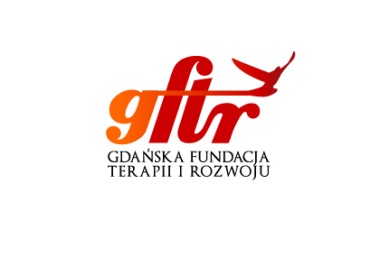 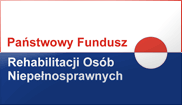 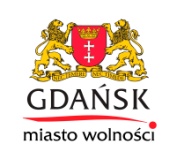 Imię i nazwiskoMiejsce  zamieszkaniaAdres mailowyTelefony kontaktowe Oczekiwania dotyczące szkolenia